Caterpillar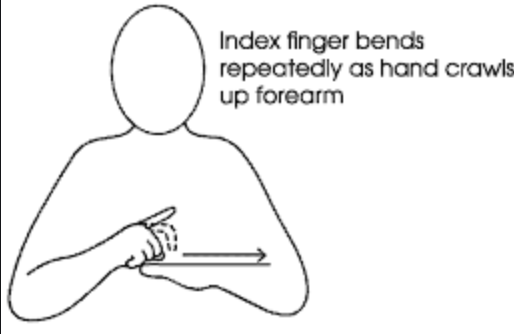 Ladybird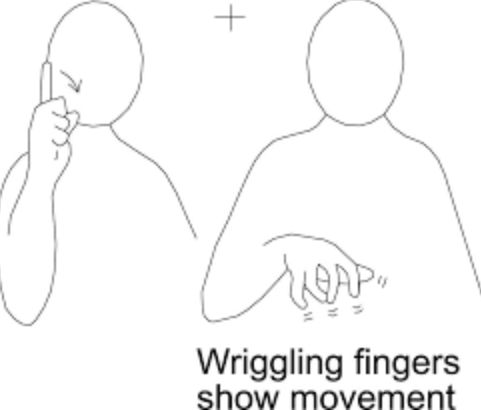 Bee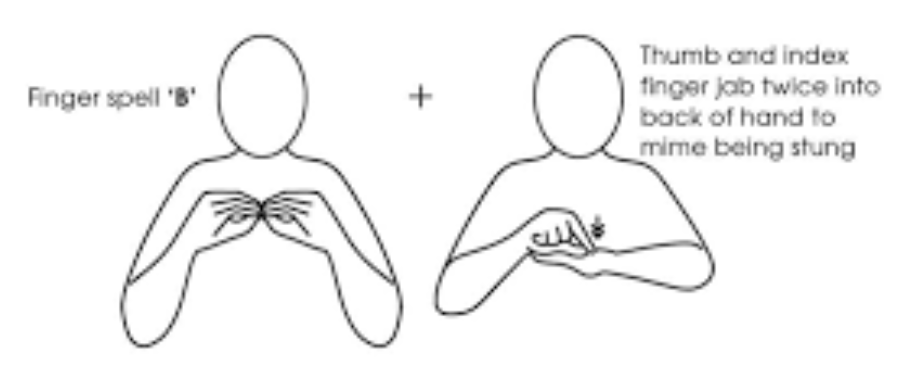 Grasshopper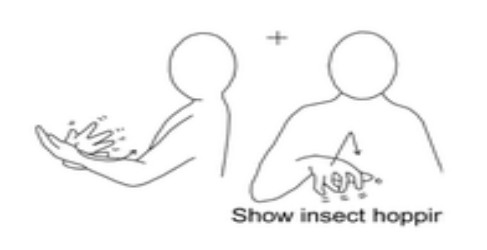 Chrysalis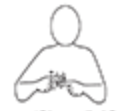 Butterfly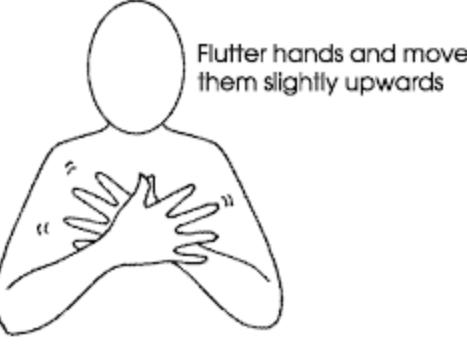 